TROFEO PRÍNCIPE DE ASTURIAS 2012TROFEO PRÍNCIPE DE ASTURIAS 2012TROFEO PRÍNCIPE DE ASTURIAS 2012TROFEO PRÍNCIPE DE ASTURIAS 2012TROFEO PRÍNCIPE DE ASTURIAS 2012TROFEO PRÍNCIPE DE ASTURIAS 2012TROFEO PRÍNCIPE DE ASTURIAS 2012TROFEO PRÍNCIPE DE ASTURIAS 2012TROFEO HACKETT LONDONTROFEO HACKETT LONDONTROFEO HACKETT LONDONTROFEO HACKETT LONDONTROFEO HACKETT LONDONTROFEO HACKETT LONDONTROFEO HACKETT LONDONTROFEO HACKETT LONDONJUEVES 1 DE NOVIEMBRE DE 2012JUEVES 1 DE NOVIEMBRE DE 2012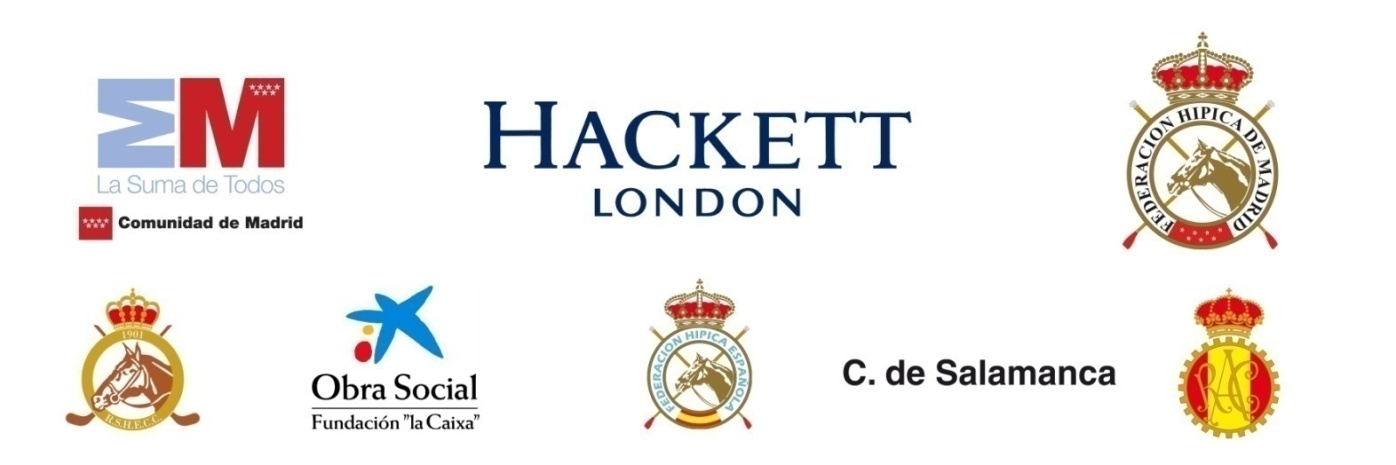 Hora Comienzo:  A CONTINUACION PONYS CHora Comienzo:  A CONTINUACION PONYS CPONYS DAltura: 1,15mAltura: 1,15mBaremo: 2 MANGAS IGUALES  SIN DESEMPATE CLASIFICACIÓNCLASIFICACIÓNCLASIFICACIÓNCLASIFICACIÓNCLASIFICACIÓNCLASIFICACIÓNCLASIFICACIÓNCLASIFICACIÓNNº CABALLO/HORSE JINETE/RIDERPTOSTPOPTOSPTOS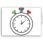 Nº CABALLO/HORSE JINETE/RIDERPTOSTPOPTOSTOTAL1SARAHGARCIA-RAMOS  ALVARO460,340460,62NOLANMAÑAS MARIN CRISTINA064,534461,23CAMILOROGET DE AYSA LAURA067,824466,934BONECA IITORRES GIRALT JOSE LUIS460,74860,275LUAGONZALEZ MARTIN MARTA1086,3441432,01LIZARDIBLANCO  LORENA1695,5282467,33TELMALOZANO CRUZ BEGOÑA1797,2982565.75DAMAN DU RUIDOMSVILLALON ITURRIAGA PAULA37ELIM124978,65KALINE DES LOISLLINARES MOYA ALICIA37ELIM3269ELIMSTORMY MC GARRYORTEGA QUINTANA MARCO 37ELIM3269ELIM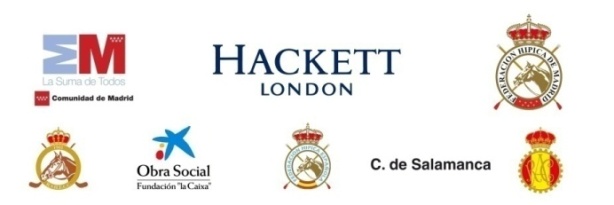 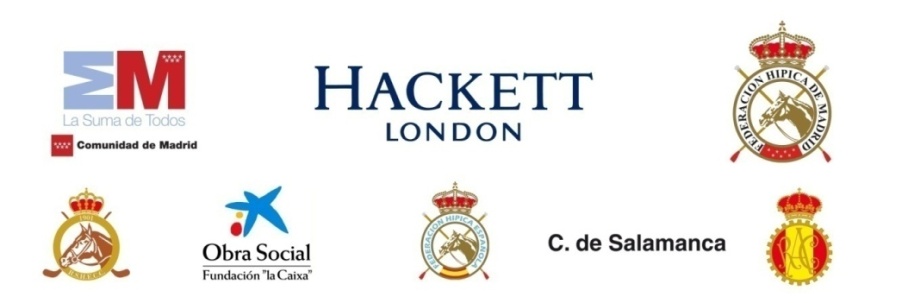 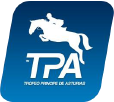 